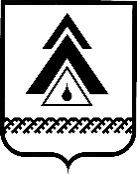 администрация Нижневартовского районаХанты-Мансийского автономного округа – ЮгрыПОСТАНОВЛЕНИЕО дополнительных мерах по предупреждению завоза и распространения коронавирсуной инфекции на территории Нижневартовского районаРуководствуясь постановлением Губернатора Ханты-Мансийского автономного округа – Югры от 06.03.2020 № 17 «О дополнительных мерах                     по снижению рисков завоза и распространения новой коронавирусной инфекции (2019-nCoV)», письмом управления Россельхознадзора по Тюменской области, Ямало-Ненецкому и Ханты-Мансийскому автономным округам от 11.03.2020                   № 1363 «О введении ограничений», письмом ветеринарной службы Ханты-Мансийского автономного округа – Югры от 17.03.2020 № 28-03\20 «О введении временных ограничений», в целях недопущения риска завоза и распространения новой коронавирусной инфекции (2019-nCoV), африканской чумы свиней                            и гриппа птиц до особого указания:1. Приостановить на территории Нижневартовского района продажу животных (диких, экзотических и декоративных), живых рыб и других обитателей водной среды, сырья и продукции животного происхождения,                      не подвергнутых термической обработке, в местах несанкционированной торговли, на сельскохозяйственных рынках и рынках «выходного дня».2. Запретить выставочные и культурно-массовые мероприятия,                               на которых демонстрируются животные, в том числе дикие, с которыми возможен контакт людей.3. Рекомендовать главам городских и сельских поселений района, главе администрации городского поселения Излучинск разработать и принять аналогичные меры до 20.03.2020.4. Службе документального обеспечения управления организации деятельности администрации района (Ю.В. Мороз) разместить постановление на официальном веб-сайте администрации района: www.nvraion.ru.5. Контроль за выполнением постановления возложить на заместителя главы района по местной промышленности, транспорту и связи                                    Х.Ж. Абдуллина.Глава района                                                                                        Б.А. Саломатинот 20.03.2020г. Нижневартовск№ 467          